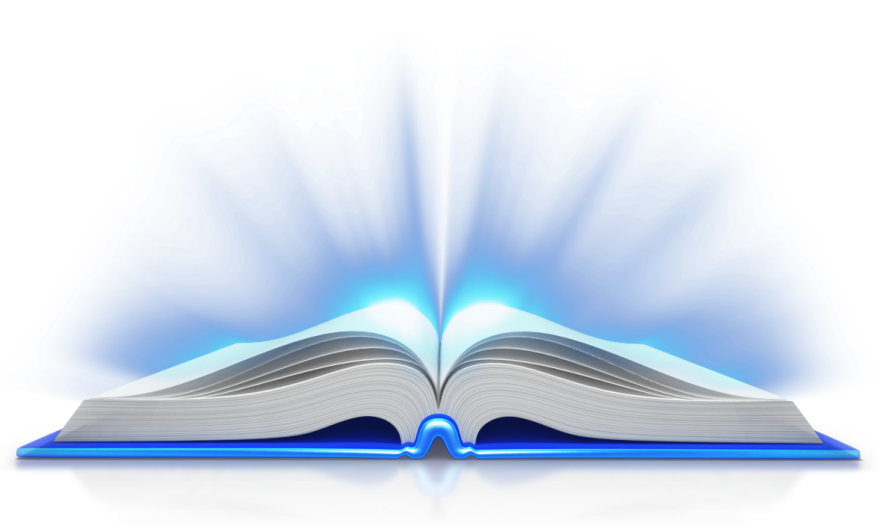 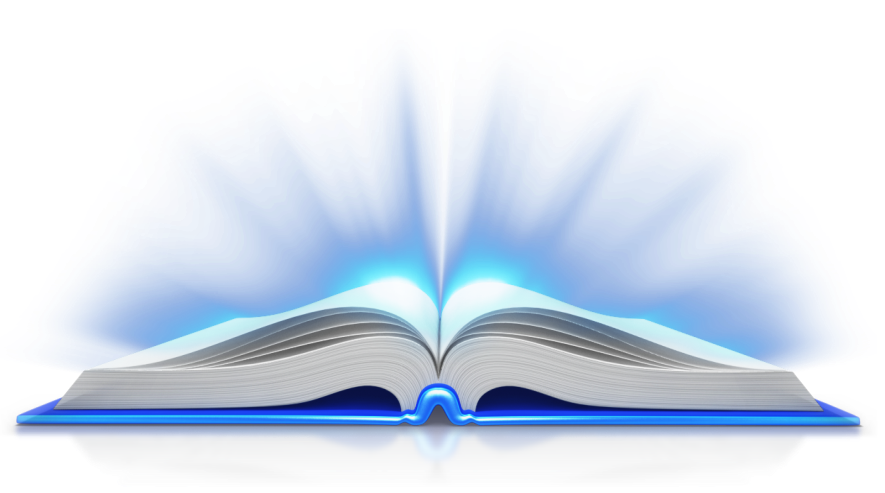 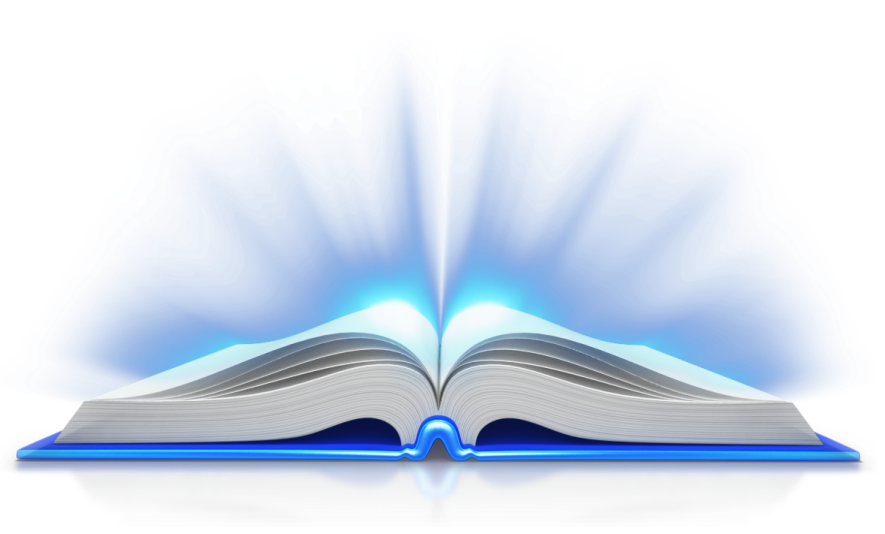 Идет матушка-весна,
Отворяй-ка ворота.
Первый март пришел,
Белый снег сошел.
А за ним пришел апрель
Отворил окно и дверь.
А уж как пришел май,
Солнце в терем приглашай!(русская народная песенка)Идет матушка-весна,
Отворяй-ка ворота.
Первый март пришел,
Белый снег сошел.
А за ним пришел апрель
Отворил окно и дверь.
А уж как пришел май,
Солнце в терем приглашай!(русская народная песенка)Идет матушка-весна,
Отворяй-ка ворота.
Первый март пришел,
Белый снег сошел.
А за ним пришел апрель
Отворил окно и дверь.
А уж как пришел май,
Солнце в терем приглашай!(русская народная песенка)Идет матушка-весна,
Отворяй-ка ворота.
Первый март пришел,
Белый снег сошел.
А за ним пришел апрель
Отворил окно и дверь.
А уж как пришел май,
Солнце в терем приглашай!(русская народная песенка)…Совсем заела мужика злая баба. Нечего тому делать: запряг он телегу, посадил Машу и повёз в лес. Ехали-ехали и нашли они в лесу землянку. Жаль старику дочери, да делать нечего! Дал он ей огниво, кремешок, труту, мешочек круп и говорит:
- Огонёк, Маша, не переводи, кашку вари, избушку прибери, а сама сиди да пряди; завтра я приеду тебя проведать. 
Попрощался старик с дочерью и поехал домой. Осталась Маша одна, весь день пряла, а как пришла ночь, затопила печурку и заварила кашу.
Только что каша закипать стала, как вылезла из-под полу мышка и говорит:
- Дай мне, красная девица, ложечку кашки. Машенька досыта мышку накормила, а мышка поблагодарила её и спряталась. Поужинала Маша и села опять прясть…(русская народная сказка «Не плюй в колодец – пригодится воды напиться», обр. К. Ушинского)…Совсем заела мужика злая баба. Нечего тому делать: запряг он телегу, посадил Машу и повёз в лес. Ехали-ехали и нашли они в лесу землянку. Жаль старику дочери, да делать нечего! Дал он ей огниво, кремешок, труту, мешочек круп и говорит:
- Огонёк, Маша, не переводи, кашку вари, избушку прибери, а сама сиди да пряди; завтра я приеду тебя проведать. 
Попрощался старик с дочерью и поехал домой. Осталась Маша одна, весь день пряла, а как пришла ночь, затопила печурку и заварила кашу.
Только что каша закипать стала, как вылезла из-под полу мышка и говорит:
- Дай мне, красная девица, ложечку кашки. Машенька досыта мышку накормила, а мышка поблагодарила её и спряталась. Поужинала Маша и села опять прясть…(русская народная сказка «Не плюй в колодец – пригодится воды напиться», обр. К. Ушинского)…Совсем заела мужика злая баба. Нечего тому делать: запряг он телегу, посадил Машу и повёз в лес. Ехали-ехали и нашли они в лесу землянку. Жаль старику дочери, да делать нечего! Дал он ей огниво, кремешок, труту, мешочек круп и говорит:
- Огонёк, Маша, не переводи, кашку вари, избушку прибери, а сама сиди да пряди; завтра я приеду тебя проведать. 
Попрощался старик с дочерью и поехал домой. Осталась Маша одна, весь день пряла, а как пришла ночь, затопила печурку и заварила кашу.
Только что каша закипать стала, как вылезла из-под полу мышка и говорит:
- Дай мне, красная девица, ложечку кашки. Машенька досыта мышку накормила, а мышка поблагодарила её и спряталась. Поужинала Маша и села опять прясть…(русская народная сказка «Не плюй в колодец – пригодится воды напиться», обр. К. Ушинского)«Ой, зачем ты, жаворонок…» Ой, зачем ты жаворонок,С юга прилетел?Ой, зачем ты, жаворонок,О весне запел?Еще в горах снежиночки летят,Еще в долинах льдиночки лежат…- А я снежиночкиКрылышками размечу,А послеЛьдиночкиНожками растопчу.(Украинская народная песенка, обр. Г. Литвака)…Совсем заела мужика злая баба. Нечего тому делать: запряг он телегу, посадил Машу и повёз в лес. Ехали-ехали и нашли они в лесу землянку. Жаль старику дочери, да делать нечего! Дал он ей огниво, кремешок, труту, мешочек круп и говорит:
- Огонёк, Маша, не переводи, кашку вари, избушку прибери, а сама сиди да пряди; завтра я приеду тебя проведать. 
Попрощался старик с дочерью и поехал домой. Осталась Маша одна, весь день пряла, а как пришла ночь, затопила печурку и заварила кашу.
Только что каша закипать стала, как вылезла из-под полу мышка и говорит:
- Дай мне, красная девица, ложечку кашки. Машенька досыта мышку накормила, а мышка поблагодарила её и спряталась. Поужинала Маша и села опять прясть…(русская народная сказка «Не плюй в колодец – пригодится воды напиться», обр. К. Ушинского)«Ой, зачем ты, жаворонок…» Ой, зачем ты жаворонок,С юга прилетел?Ой, зачем ты, жаворонок,О весне запел?Еще в горах снежиночки летят,Еще в долинах льдиночки лежат…- А я снежиночкиКрылышками размечу,А послеЛьдиночкиНожками растопчу.(Украинская народная песенка, обр. Г. Литвака)«Ой, зачем ты, жаворонок…» Ой, зачем ты жаворонок,С юга прилетел?Ой, зачем ты, жаворонок,О весне запел?Еще в горах снежиночки летят,Еще в долинах льдиночки лежат…- А я снежиночкиКрылышками размечу,А послеЛьдиночкиНожками растопчу.(Украинская народная песенка, обр. Г. Литвака)…Маркиз де Карабас послушно исполнил все, что посоветовал ему кот, хоть он вовсе и не догадывался, для чего это нужно. 
В то время как он купался, королевская карета выехала на берег реки.
Кот со всех ног бросился к ней и закричал что было мочи:
- Сюда, сюда! Помогите! Маркиз де Карабас тонет!
Король услыхал этот крик, приоткрыл дверцу кареты и, узнав кота, который столько раз приносил ему в подарок дичь, сейчас же послал свою стражу выручать маркиза де Карабаса.
Пока бедного маркиза вытаскивали из воды, кот успел рассказать королю, что у его господина во время купанья воры украли все до нитки. (А на самом деле хитрец собственными лапами припрятал хозяйское платье под большим камнем.)…(Ш. Перро. «Кот в сапогах»)«Ой, зачем ты, жаворонок…» Ой, зачем ты жаворонок,С юга прилетел?Ой, зачем ты, жаворонок,О весне запел?Еще в горах снежиночки летят,Еще в долинах льдиночки лежат…- А я снежиночкиКрылышками размечу,А послеЛьдиночкиНожками растопчу.(Украинская народная песенка, обр. Г. Литвака)…Маркиз де Карабас послушно исполнил все, что посоветовал ему кот, хоть он вовсе и не догадывался, для чего это нужно. 
В то время как он купался, королевская карета выехала на берег реки.
Кот со всех ног бросился к ней и закричал что было мочи:
- Сюда, сюда! Помогите! Маркиз де Карабас тонет!
Король услыхал этот крик, приоткрыл дверцу кареты и, узнав кота, который столько раз приносил ему в подарок дичь, сейчас же послал свою стражу выручать маркиза де Карабаса.
Пока бедного маркиза вытаскивали из воды, кот успел рассказать королю, что у его господина во время купанья воры украли все до нитки. (А на самом деле хитрец собственными лапами припрятал хозяйское платье под большим камнем.)…(Ш. Перро. «Кот в сапогах»)…Маркиз де Карабас послушно исполнил все, что посоветовал ему кот, хоть он вовсе и не догадывался, для чего это нужно. 
В то время как он купался, королевская карета выехала на берег реки.
Кот со всех ног бросился к ней и закричал что было мочи:
- Сюда, сюда! Помогите! Маркиз де Карабас тонет!
Король услыхал этот крик, приоткрыл дверцу кареты и, узнав кота, который столько раз приносил ему в подарок дичь, сейчас же послал свою стражу выручать маркиза де Карабаса.
Пока бедного маркиза вытаскивали из воды, кот успел рассказать королю, что у его господина во время купанья воры украли все до нитки. (А на самом деле хитрец собственными лапами припрятал хозяйское платье под большим камнем.)…(Ш. Перро. «Кот в сапогах»)…Маркиз де Карабас послушно исполнил все, что посоветовал ему кот, хоть он вовсе и не догадывался, для чего это нужно. 
В то время как он купался, королевская карета выехала на берег реки.
Кот со всех ног бросился к ней и закричал что было мочи:
- Сюда, сюда! Помогите! Маркиз де Карабас тонет!
Король услыхал этот крик, приоткрыл дверцу кареты и, узнав кота, который столько раз приносил ему в подарок дичь, сейчас же послал свою стражу выручать маркиза де Карабаса.
Пока бедного маркиза вытаскивали из воды, кот успел рассказать королю, что у его господина во время купанья воры украли все до нитки. (А на самом деле хитрец собственными лапами припрятал хозяйское платье под большим камнем.)…(Ш. Перро. «Кот в сапогах»)